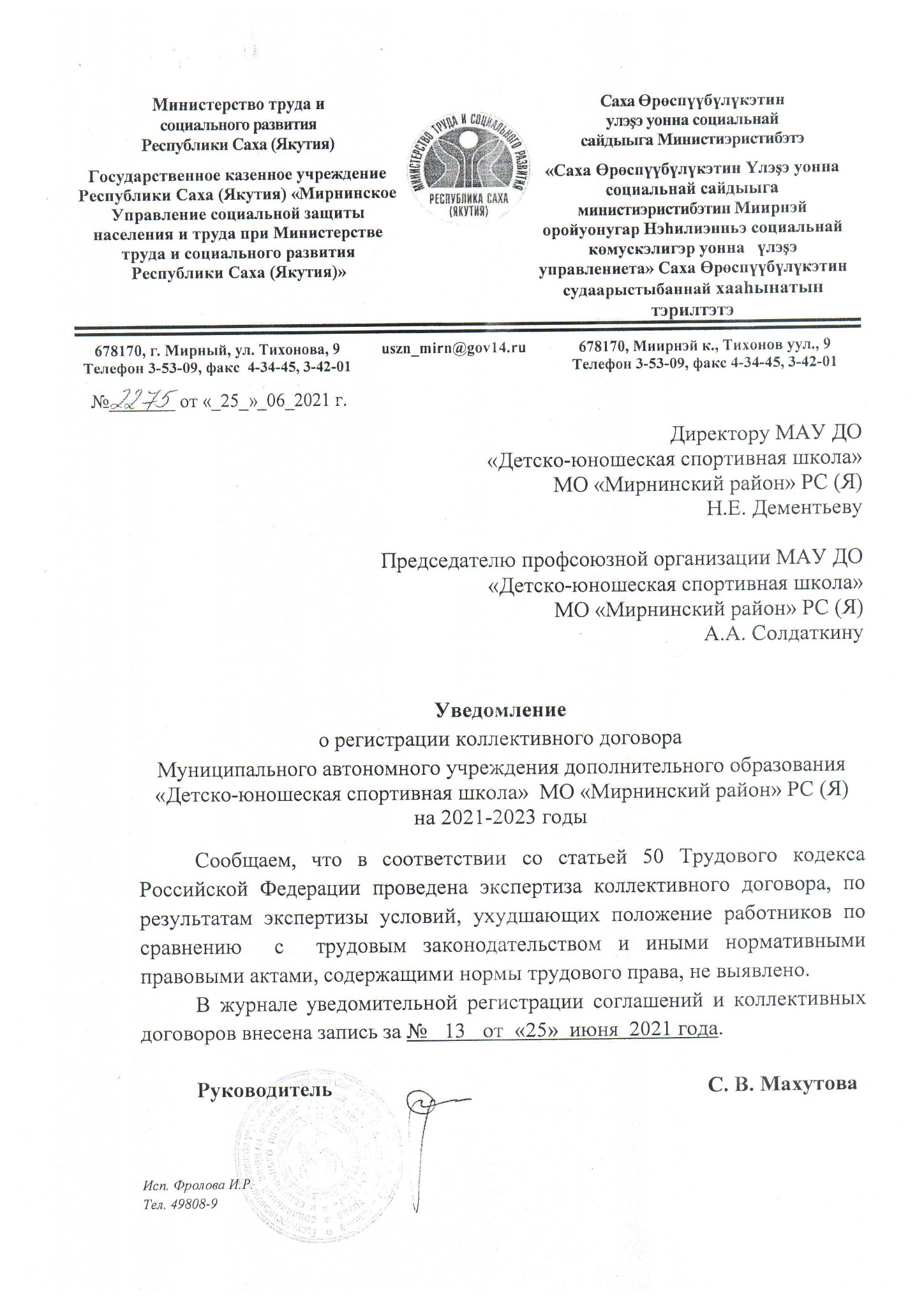 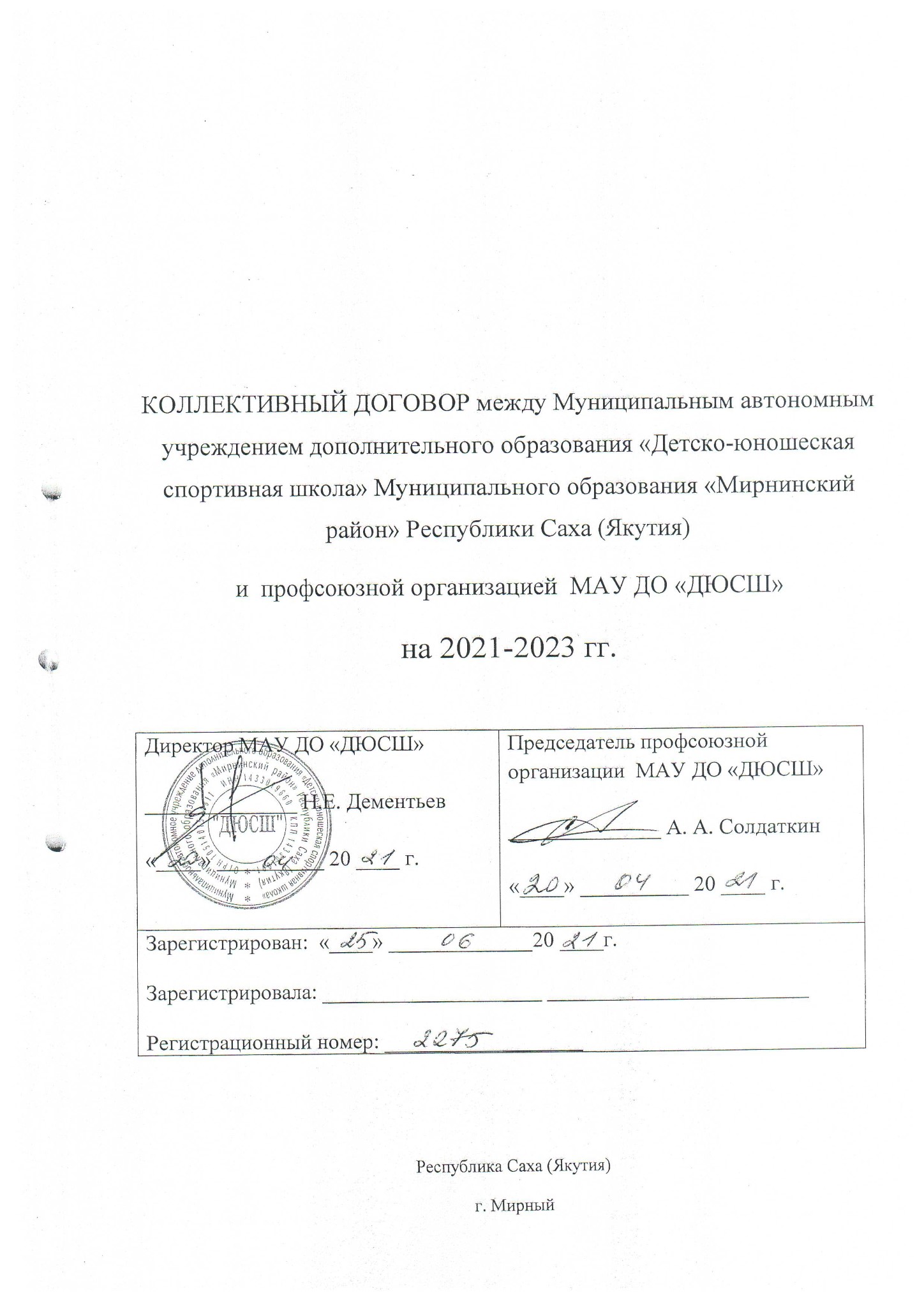 РАЗДЕЛ 1. ОБЩИЕ ПОЛОЖЕНИЯПункт 1.1. Предмет Коллективного договора и цели его заключения.1.1.1. Настоящий Коллективный договор является правовым актом, регулирующим социально-трудовые отношения в Муниципальном автономном упреждении дополнительного образования «Детско-юношеская спортивная школа» Муниципального образования «Мирнинский район» Республики Саха (Якутия) (МАУ ДО «ДЮСШ») (далее- Организация), заключаемым работниками и работодателем в лице их представителей (далее Стороны) в соответствии с законодательством Российской Федерации.1.1.2. Предметом настоящего Коллективного договора являются взаимные обязательства сторон по вопросам установления продолжительности рабочего времени и времени отдыха, оплаты труда, улучшения условий и охраны труда, предоставления гарантий, компенсаций, льгот, вопросам занятости и высвобождения работников, их обучения и переобучения и другим вопросам, определенным сторонами.1.1.3. Коллективный договор заключен полномочными представителями сторон на добровольной и равноправной основе в целях:а) создания системы социально-трудовых отношений в Организации, максимально способствующей ее стабильной и производительной работе, успешному долгосрочному развитию, росту ее общественного престижа и деловой репутации;б) установления социально-трудовых прав и гарантий, улучшающих положение работников МАУ ДО «ДЮСШ» МО «Мирнинский район» по сравнению с действующим законодательством;в) повышения уровня жизни работников Организации и членов их семей;г)  создания  благоприятного  психологического  климата  в  трудовом  коллективе;д)  практической  реализации  принципов  социального  партнерства  и  взаимной  ответственности сторон.1.1.4. Стороны устанавливают, что настоящий Коллективный договор имеет приоритетное действие части норм, улучшающих положение работников Организации, по сравнению с нормами действующего трудового законодательства.	Стороны признают, что основой предоставления предусмотренных Коллективным договором льгот, преимуществ и социальных гарантий является выполнение каждой стороной Коллективного договора принятых на себя обязательств.1.1.5. Все приложения к настоящему Коллективному договору являются его неотъемлемой частью.Пункт 1.2. Стороны Коллективного договора.1.2.1. Сторонами Коллективного договора являются:Работодатель – Муниципальное автономное учреждение дополнительного образования «Детско-юношеская спортивная школа» Муниципального образования «Мирнинский район» Республики Саха (Якутия) далее Организация, в лице директора Дементьева Николая Евгеньевича, действующего на основании Устава МАУ ДО «ДЮСШ».Работники Организации, представленные профсоюзной организацией МАУ ДО «ДЮСШ», именуемая далее «Профсоюз», в лице председателя Солдаткина Алексея Алексеевича.1.2.2. Выборным Профсоюза,    реализующим    права представительного  органа  Работников,  является  профсоюзный  комитет профсоюзной организации Профсоюза. Профсоюз является единственным полномочным представителем работников Организации при проведении коллективных переговоров, заключении и изменении настоящего Коллективного договора, осуществлении контроля за его выполнением, а также при реализации права на участие в управлении Организацией, рассмотрении индивидуальных и коллективных трудовых споров.1.2.3. Профсоюз представляет интересы работников, являющихся членами профсоюза, во взаимоотношениях с Организацией.1.2.4. Работники Организации, не являющиеся членами Профсоюза, вправе уполномочить Профсоюз представлять их интересы во взаимоотношениях с Организацией.	Для передачи полномочий работники Организации, не являющиеся членами Профсоюза, подают личное заявление на имя председателя профсоюзного комитета Профсоюза  с просьбой о представлении их интересов во взаимоотношениях с Организации и одновременно личное заявление на имя лица, заключившего с ним трудовой договор, с просьбой перечислять в течение всего срока действия Коллективного договора 1% от заработной платы на счет первичной профсоюзной организации.Организация на основании заявления работников Организации, ежемесячно перечисляет на счет Профсоюза 1% от заработной платы (перечисление профсоюзных взносов).Профсоюз не несет ответственности за нарушение закрепленных настоящим Коллективным договором прав работников, не являющихся членами Профсоюз, а также работников, не уполномочивших Профсоюз на представление их интересов и не перечисляющих профсоюзные взносы на счет Профсоюза.1.2.5. Ни одна из сторон, заключивших настоящий Коллективный договор, не может в течение установленного срока его действия в одностороннем порядке прекратить выполнение принятых на себя обязательств, за исключением случаев возникновения между сторонами разногласий по вопросам выполнения условий настоящего Коллективного договора, до рассмотрения названных разногласий между сторонами по существу.Пункт 1.3. Сфера и срок действия Коллективного договора.1.3.1. Действие настоящего Коллективного договора распространяется на всех работников Организации.Гарантии и компенсации, предусмотренные настоящим Коллективным договором сверх уровня гарантий и компенсаций, установленных действующим трудовым законодательством, предоставляются работникам Организации по основному месту работы.1.3.2. Настоящий Коллективный договор заключен на срок 3 (три) года, вступает в силу момента подписания и применяется к правам сторон, возникшим после его заключения.1.3.3. Настоящий Коллективный договор сохраняет свое действие в случаях изменения типа и (или) наименования Организации, реорганизации Организации в форме преобразования, а также  в случае расторжения трудового договора с лицом, подписавшим настоящий Коллективный договор от имени Организации.При реорганизации Организации в форме слияния, присоединения, разделения, выделения Коллективный договор сохраняет свое действие в течение всего срока реорганизации.При смене формы собственности Организации Коллективный договор сохраняет свое действие в течение трех месяцев со дня перехода прав собственности.При реорганизации или смене формы собственности Организации любая из сторон имеет право направить другой стороне предложения о заключении нового Коллективного договора или продлении действия прежнего на срок до трех лет.Пункт 1.4. Внесение изменений и дополнений в Коллективный договор.1.4.1. Стороны Коллективного договора имеют равное право инициировать проведение коллективных переговоров по внесению изменений и дополнений в настоящий Коллективный договор.Предложения о внесении изменений и дополнений в Коллективный договор могут быть приняты по взаимному согласию сторон. По инициативе любой из сторон  настоящего Коллективного договора переговоры начинаются в 7- дневный срок со дня получения другой стороной письменного уведомления о необходимости ведения переговоров.Решение сторон о внесении изменений и дополнений в Коллективный договор оформляется в виде совместного постановления Организации Профсоюза не позднее месячного срока со дня получения письменного уведомления  о необходимости ведения коллективных переговоров.1.4.2. Изменения и дополнения в настоящий Коллективный договор вносятся в том же порядке, в котором утверждается сам Коллективный договор.1.4.3. Исполнение положений настоящего Коллективного договора производится путем принятия обязательных для исполнения совместных решений администрации Организации и Профсоюза.РАЗДЕЛ 2. СОЦИАЛЬНОЕ ПАРТНЕРСТВОПункт 2.1. Социальное партнерство, его принципы.2.1.1. Стороны признают, что стабильная и эффективная работа Организации возможна только на основе социального партнерства, под которым для целей настоящего Коллективного договора понимается система взаимодействия сторон по комплексному регулированию социально-трудовых отношений в Организации, осуществляемого на основе принципов, определенных настоящим Коллективным договором.2.1.2. Принципы социального партнерства сторон представляют собой основные начала, в соответствии с которыми осуществляется эффективное взаимодействие Организации и Профсоюза по выполнению обязательств, принятых на себя в соответствии с настоящим Коллективным договором, а также по совместному решению организационных, производственных, социальных и иных задач, направленных на регулирование социально-трудовых отношений в Организации.Пункт 2.2. Формы социального партнерства.2.2.1. Социальное партнерство осуществляется сторонами в следующих формах:а) Проведение сторонами коллективных переговоров по подготовке проекта Коллективного договора и соглашений о внесении в него изменений и дополнений, заключению Коллективного договора, также по вопросам регулирования социально-трудовых отношений, вытекающих из норм заключенного Коллективного договора.б) Проведение совместных совещаний и консультаций по вопросам регулирования трудовых, организационно-образовательных и социально-бытовых отношений в Организации, а также по вопросам совершенствования внутренних нормативных документов Организации, содержащих нормы трудового права.в) Совместное осуществление мероприятий, направленных на: активное участие работников Организации в решении вопросов деятельности Организации; укрепление трудовой дисциплины, формирование в трудовом  коллективе чувства ответственности за порученное дело.г) Совместная организация и проведение: спортивных, культурно-массовых мероприятий; мероприятий, направленных на повышение производительности труда, на внедрение прогрессивных форм организации и стимулирование труда, повышение квалификации и профессиональную подготовку кадров.д) Совместное осуществление контроля за выполнением сторонами условий Коллективного договора.2.2.2. При осуществлении социального партнерства сторон в формах, предусмотренных подпунктом 2.2.1 данного пункта, стороны вправе подписывать протоколы, планы мероприятий, а также принимать обязательные для исполнения совместные решения (постановления) Организации и Профсоюза, подписываемые уполномоченными представителями сторон.Пункт 2.3. Информационное обеспечение социального партнерства.2.4.1. Стороны информируют друг друга о намерениях принятия решений по вопросам, включенным в настоящий Коллективный договор, а также иным социально-экономическим проблемам, затрагивающим права и интересы работников Организации.2.4.2. Организация обязуется информировать работников и Профсоюз о:а) долгосрочных планах Организации;б) задачах Организации на год;в) итогах финансово-хозяйственной деятельности Организации - не реже одного раза в год; г) об уровне заработной платы, условиях труда;д) основных направлениях деятельности Организации, перспективах развития, состоянии социальной сферы и важнейших организационных изменениях.РАЗДЕЛ 3. ОБЯЗАТЕЛЬСТВА СТОРОНПункт 3.1. Обязательства Организации.Организация принимает на себя следующие обязательства:а) соблюдать законы и иные нормативные правовые акты Российской Федерации, Республики Саха (Якутия) и Муниципального образования «Мирнинский район», соглашения, действие которых распространяется на Организацию в установленном законами порядке, внутренние нормативные документы, условия настоящего Коллективного договора, трудовых договоров;б) предоставлять работникам работу, обусловленную трудовым договором; в) обеспечивать работникам равную оплату за труд равной ценности;г) выплачивать в полном размере причитающуюся работникам заработную плату в сроки, установленные настоящим Коллективным договором;д) создавать условия для профессионального и духовного роста работников, усиления мотивации производительного труда;е) обеспечивать безопасность труда и условия, отвечающие требованиям охраны и гигиены труда; ж) обеспечивать работников оборудованием, инструментами, технической документацией и иными средствами, необходимыми для исполнения ими трудовых обязанностей;з)  не  препятствовать  работникам  в  осуществлении  ими  самозащиты  трудовых  прав  всеми  не запрещенными законом способами;и) обеспечивать бытовые нужды работников, связанные с исполнением ими трудовых обязанностей;к) осуществлять обязательное социальное страхование работников в порядке, установленном федеральными законами;л) возмещать вред, причиненный работникам в связи с исполнением ими трудовых обязанностей, в порядке и на условиях, которые установлены Трудовым кодексом Российской Федерации, федеральными законами и иными нормативными актами Российской Федерации;м) рассматривать представления Профсоюза  по охране труда  о выявленных нарушениях законов и нормативных правовых актов, содержащих нормы трудового права, нарушениях в области охраны труда, принимать меры по их устранению;н) производить совместно с Профсоюзом ознакомление всех работающих и вновь принимаемых на работу работников с Правилами внутреннего трудового распорядка, действующим Коллективным договором и внутренними нормативными документами Организации, непосредственно связанными с их трудовой деятельностью.Пункт 3.2. Обязательства Профсоюза.Профсоюз принимает на себя следующие обязательства:а) соблюдать законы и нормативные правовые акты Российской Федерации и её субъектов, внутренние нормативные документы Организации, условия настоящего Коллективного договора;б) способствовать устойчивой деятельности Организации присущими профсоюзам методами;в) нацеливать работников на соблюдение внутреннего трудового распорядка, полное, своевременное и качественное выполнение трудовых обязанностей;г) при наличии оснований ходатайствовать о досрочном снятии дисциплинарного взыскания с работника, являющегося членом Профсоюза;д) контролировать соблюдение Компанией законодательства о труде и об охране труда, условий настоящего Коллективного договора, других внутренних документов Организации;е) в период действия Коллективного договора при условии выполнения Организацией его положений не настаивать на пересмотре положений настоящего Коллективного договора, если выдвигаемые Профсоюзом предложения не встречают согласия другой стороны, и не выступать организаторами коллективных действий с целью давления на Организацию.Пункт 3.3. Обязательства Работников.3.3.1. Работники принимают на себя следующие обязательства:а) полно, качественно и своевременно выполнять трудовые обязанности, возложенные на них трудовым договором;б) соблюдать Правила внутреннего трудового распорядка, установленный режим труда, правила и инструкции по охране труда, должностные инструкции;в) соблюдать трудовую дисциплину;г) выполнять установленные нормы труда;д) способствовать повышению эффективности образовательного процесса, улучшению качества предоставления образовательных услуг, росту производительности труда;е) бережно относиться к имуществу Организации и других работников;ж) незамедлительно сообщать непосредственному руководителю о возникновении ситуаций, представляющих угрозу жизни и здоровью людей, сохранности имущества Организации;з) создавать и сохранять благоприятный психологический климат в трудовом коллективе, уважать права друг друга;РАЗДЕЛ 4. ЗАНЯТОСТЬ И ПОДГОТОВКА РАБОТНИКОВ.Пункт 4.1. Занятость работников.4.1.1. Организация обеспечивает стабильную занятость своих работников в соответствии с их квалификацией, профессиональными навыками.4.1.2. При принятии решения о сокращении численности или штата работников и возможном расторжении трудовых договоров с работниками по этому основанию Организация обязана в письменной форме сообщить об этом Профсоюзу не позднее, чем за два месяца до начала расторжения с работниками трудовых договоров.4.1.3. Организация обязуется не менее чем за три месяца информировать Профсоюз и территориальные органы службы занятости населения о предполагаемом массовом высвобождении работников.Организация и Профсоюз признают критерии массового высвобождения в случаях сокращения численности или штата работников Организации в количестве:50 и более человек в течение 30 календарных дней;200 и более человек в течение 60 календарных дней.4.1.4. До принятия решений о сокращении численности или штата работников, Организация обязуется предпринимать следующие меры, направленные на сохранение кадрового потенциала:а) внутреннее перемещение персонала;б) ликвидация вакансий;в) ограничение сверхурочных работ;г) перевод работников в режим неполного рабочего времени;4.1.5. Работникам, высвобождаемым в связи с прекращением деятельности Организации, сокращением численности или штата работников предоставляются гарантии, установленные трудовым законодательством и настоящим Коллективным договором.Пункт 4.2. Подготовка работников.	Необходимость профессиональной подготовки и переподготовки кадров для собственных нужд определяет работодатель. Возмещение работником затрат, связанных с его обучением производится согласно статье 249 Трудового кодекса российской Федерации.РАЗДЕЛ 5. РАБОЧЕЕ ВРЕМЯПункт 5.1. Продолжительность рабочего времени.5.1.1. Для работников с нормальными условиями труда устанавливается норма рабочего времени 40 часов в неделю.5.1.2. Для женщин, работающих в подразделениях Организации, расположенных в районах Крайнего Севера и приравненных к ним местностях, устанавливается норма рабочего времени 36 часов в неделю.5.1.3. Педагогическим работникам установлена норма рабочего времени исходя из педагогической нагрузки, педагогическая нагрузка на 1 ставку составляет 18 часов.5.1.4. Конкретная продолжительность рабочего времени по категориям работников определена Правилами ВТР МАУ ДО «ДЮСШ».5.1.5. Продолжительность рабочего дня или смены, непосредственно предшествующих нерабочему праздничному дню, уменьшается на один час.Пункт 5.2. Суммированный учет рабочего времени.5.2.1. Суммированный учет рабочего времени вводится в Организации в случаях, когда при выполнении отдельных видов работ не может быть соблюдена установленная для данной категории работников ежедневная или еженедельная продолжительность рабочего времени. Суммированный учет рабочего времени вводится с тем, чтобы продолжительность рабочего времени за один год не превышала нормального числа рабочих часов. Учетный период не может превышать одного года.5.2.2. Порядок ведения суммированного учета рабочего времени устанавливается Правилами ВТР МАУ ДО «ДЮСШ».Пункт 5.3. Работа за пределами нормальной продолжительности рабочего времени.5.3.1. Организация вправе в порядке, установленном трудовым законодательством, привлекать работников к работе за пределами продолжительности рабочего времени, установленной для данного работника:а) для выполнения сверхурочной работы;б) если работник работает на условиях ненормированного рабочего дня.5.3.2. Продолжительность сверхурочной работы не должна превышать для каждого работника 4-х часов в течение двух дней подряд и 120 часов в год.5.3.3. Перечень должностей работников Организации, которым может быть установлен ненормированный рабочий день определен Правилами ВТР МАУ ДО «ДЮСШ».Пункт 5.4. Работа в ночное время.5.4.1. Ночное время – время с 22 часов до 6 часов.5.4.2. К работе в ночное время не допускаются:а) беременные женщины;б) женщины, имеющие детей в возрасте до трех лет;в) работники, не достигшие возраста восемнадцати лет;г) работники, имеющие детей-инвалидов, а также работники, осуществляющие уход за больными членами их семей в соответствии с медицинским заключением.5.4.3. Матери и отцы, воспитывающие без супруга (супруги) детей в возрасте до пяти лет, а также опекуны детей указанного возраста, инвалиды могут привлекаться к работе в ночное время только с их письменного согласия и при условии, если такая работа не запрещена им по состоянию здоровья в соответствии с медицинским заключением. При этом указанные выше работники должны быть в письменной форме ознакомлены со своим правом отказаться от работы в ночное время.Пункт 5.5. Обязательства Организации в части учета рабочего времени. Заместители директора обязаны обеспечить точный учет продолжительности сверхурочной работы каждого работника.Определение продолжительности сверхурочных работ при суммированном учете рабочего времени производится в соответствии с Правилами ВТР Организации, регламентирующими порядок определения продолжительности сверхурочных работ при суммированном учете рабочего времени и их оплаты. РАЗДЕЛ 6. ВРЕМЯ ОТДЫХАПункт 6.1. Перерывы в течение рабочего дня (смены).6.1. В течение рабочего дня (смены) работнику предоставляется перерыв для отдыха и питания продолжительностью не более двух часов и не менее 30 минут, который не включается в рабочее время. Время предоставления перерыва и его конкретная продолжительность устанавливаются Правилами ВТР Организации.На работах, где по условиям (работы) предоставление перерыва для отдыха и питания невозможно, работодатель обязан обеспечить работнику возможность отдыха и приема пищи в рабочее время.Перечень таких работ, а также места для отдыха и приема пищи устанавливаются Правилами ВТР Организации.Пункт 6.2. Выходные дни.6.2.1. Всем работникам Организации предоставляются выходные дни (еженедельный непрерывный отдых). При пятидневной рабочей неделе работникам предоставляются два выходных дня в неделю, при шестидневной рабочей неделе – один выходной день. Общим выходным днем является воскресенье, вторым выходным днем при пятидневной рабочей неделе устанавливается суббота.Продолжительность еженедельного непрерывного отдыха работников не может быть менее 42 часов. При суммированном учете рабочего времени продолжительность еженедельного отдыха должна соблюдаться в среднем за учетный период.6.2.2. На работах, приостановка работы в которых в выходные дни невозможна по организационным условиям, выходные дни предоставляются в различные дни недели поочередно каждой группе работников согласно Правилам ВТР Организации.6.2.3. При режиме работы с суммированным учетом рабочего времени выходные дни могут предоставляться работникам согласно графику сменности (работы).Пункт 6.3. Нерабочие праздничные дни.6.3.1. Нерабочими праздничными днями в Российской Федерации в соответствии с Трудовым кодексом Российской Федерации являются:1, 2, 3, 4, 5, 6 и 8 января - Новогодние каникулы;7 января - Рождество Христово;23 февраля - День защитника Отечества;8 марта - Международный женский день;1 мая - Праздник Весны и Труда;9 мая - День Победы;12 июня - День России;4 ноября - День народного единства.6.3.2. При совпадении выходных и нерабочих праздничных дней, перенос выходных дней производится в порядке, предусмотренном статьей 112 Трудового кодекса Российской Федерации6.3.3. В нерабочие праздничные дни допускаются работы, приостановка которых невозможна по организационным  условиям, вызванные необходимостью обслуживания населения, а также неотложные ремонтные и погрузочно-разгрузочные работы.Пункт 6.4. Продолжительность отпусков.6.4.1. Работникам предоставляются ежегодные отпуска с сохранением места работы (должности) и среднего заработка.6.4.2. Ежегодный основной оплачиваемый отпуск предоставляется работникам продолжительностью 28 календарных дней, педагогическим работникам 42 календарных дня. Перечень должностей и профессий Организации, работа в которых дает право на ежегодные основные удлиненные оплачиваемые отпуска определена Правилами ВТР Организации.6.4.3. Ежегодные дополнительные оплачиваемые отпуска предоставляются следующим категориям работников:а) Работающим в районах Крайнего Севера – продолжительностью 24 календарных дня.б) Работникам с ненормированным рабочим днем  - продолжительностью от 7 до 14 календарных дней. Перечень должностей (профессий) работников, имеющих право на предоставление дополнительного отпуска за ненормированный рабочий день, и продолжительность такого отпуска определены Правилами ВТР Организации.Пункт 6.5. Порядок и очередность предоставления оплачиваемых отпусков.6.5.1. Оплачиваемый отпуск должен предоставляться работнику ежегодно. Право на использование отпуска за первый год работы возникает у работника по истечении шести месяцев его непрерывной работы Организации. По соглашению сторон трудового договора оплачиваемый отпуск работнику может быть предоставлен до истечения шести месяцев.Отпуск за второй и последующие годы работы может предоставляться в любое время рабочего года соответствии с очередностью предоставления ежегодных отпусков, установленной в подразделении Организации.6.5.2. Очередность предоставления оплачиваемых отпусков определяется ежегодно в соответствии с графиком отпусков, и утверждается работодателем по согласованию с профсоюзным комитетом Профсоюза, чем за две недели до наступления календарного года. Работодатель обязан формировать графики отпусков, предусматривающие использование работником имеющегося у него текущего права на компенсацию расходов по оплате проезда к месту использования отпуска и обратно.График отпусков обязателен как для работодателя, так и для работников.6.5.3. Отпуск вне графика предоставляется по письменному заявлению работника в следующих случаях:а) для сопровождения детей, супруга, родителей обоих супругов на лечение по заключению КЭК (клинико-экспертной комиссии) или вызова медицинского учреждения, заверенного руководителем учреждения;б) для сопровождения ребенка в возрасте до 18 лет (включительно), поступающего в образовательные организации высшего образования и профессиональные образовательные организации, расположенные в другой местности. При наличии двух и более детей отпуск для указанной цели предоставляется один раз для каждого ребенка.6.5.4. О времени начала отпуска работник должен быть извещен под роспись не позднее, чем за две недели до его начала.Если работнику своевременно не была произведена оплата за время ежегодно оплачиваемого отпуска либо работник был предупрежден о времени начала отпуска позднее, чем за две недели до его начала, то работодатель по письменному заявлению работника обязан перенести ежегодно оплачиваемый отпуск на другой срок, согласованный с работником.По соглашению между работником и работодателем ежегодный оплачиваемый отпуск может быть разделен на части.  При этом ежегодный оплачиваемый отпуск  не может быть разделен более чем на 2 части.6.5.5. Запрещается непредставление ежегодного оплачиваемого отпуска в течение двух лет подряд, а также непредставление ежегодного оплачиваемого отпуска работникам в возрасте до восемнадцати лет и работникам.Пункт 6.6. Замена ежегодного оплачиваемого отпуска денежной компенсацией.6.6.1. Работникам Организации, не воспользовавшимся либо воспользовавшихся частично правом на очередной оплачиваемый отпуск, по их письменному заявлению Организацией может производиться выплата денежной компенсации за имеющийся резерв неиспользованного отпуска, превышающий ежегодный основной оплачиваемый отпуск продолжительностью 28 календарных дней, в пределах периода, предусмотренного в утвержденных руководителем графиках отпусков.6.6.2. При суммировании ежегодных оплачиваемых отпусков или перенесении ежегодного оплачиваемого отпуска на следующий рабочий год денежной компенсацией могут быть заменены часть каждого ежегодного оплачиваемого отпуска, превышающая 28 календарных дней, или любое количество дней из этой части.6.6.3. Не допускается замена денежной компенсацией ежегодного основного оплачиваемого отпуска ежегодных дополнительных оплачиваемых отпусков беременным женщинам и работникам в возрасте до 18 лет, а также ежегодного дополнительного оплачиваемого отпуска педагогическим работникам  (за исключением выплаты денежной компенсации за неиспользованный отпуск при увольнении).Пункт 6.7. Отзыв работника из отпуска.Отзыв работника Организации из отпуска допускается только с его согласия. Неиспользованная в связи с этим часть отпуска по письменному заявлению работника Организации должна быть предоставлена по выбору работника в удобное для него время в течение текущего рабочего года, либо присоединена к очередному отпуску за следующий рабочий год, либо считается компенсированной суммой выплаченных отпускных.Пункт 6.8. Реализация права на отпуск при увольнении работника.6.8.1. При увольнении из Организации работнику выплачивается денежная компенсация за все неиспользованные дни отпуска.6.8.2. По письменному заявлению работника неиспользованные отпуска могут быть предоставлены ему с последующим увольнением, за исключением случаев увольнения за виновные действия. При этом днем увольнения считается последний день отпуска.При увольнении в связи с истечением срока трудового договора отпуск может предоставляться и тогда, когда время отпуска полностью или частично выходит за пределы срока этого договора. В этом случае днем увольнения считается последний день отпуска.При предоставлении отпуска с последующим увольнением при расторжении трудового договора по инициативе работника этот работник имеет право отозвать свое заявление об увольнении до дня начала отпуска, если на его место не приглашен в порядке перевода другой работник.6.8.3. При совпадении периода предоставления отпуска работнику согласно графику отпусков с периодом его уведомления о предстоящем расторжении трудового договора по инициативе работодателя в связи с сокращением численности или штата работников, Организация обязана предоставить работнику очередной отпуск в строгом соответствии с утвержденным графиком отпусков. Если отпуск до увольнения по сокращению численности или штата работников не использован работником и не совпадает с периодом его уведомления о расторжении трудового договора по инициативе работодателя в связи с сокращением численности или штата работников, Организация обязуется при увольнении выплатить компенсацию за неиспользованный отпуск.Пункт 6.9. Отпуск без сохранения заработной платы.6.9.1. По семейным обстоятельствам и другим уважительным причинам работнику по его письменному заявлению может быть предоставлен отпуск без сохранения заработной платы, продолжительность которого определяется по соглашению между работником и работодателем.6.9.2. Работодатель обязан на основании письменного заявления работника предоставить отпуск без сохранения заработной платы:а) работающим пенсионерам по старости (возрасту) - до 14 календарных дней в году (суммарно или непрерывно);б) родителям и женам (мужьям) военнослужащих, погибших или умерших вследствие ранения, контузии или увечья, полученных при исполнении обязанностей военной службы, либо вследствие заболевания, связанного с прохождением военной службы - до 14 календарных дней в году (суммарно или непрерывно);в) работающим инвалидам - до 60 календарных дней в году (суммарно или непрерывно);г) работникам в случаях рождения ребенка, регистрации брака, смерти близких родственников – до 5 календарных дней (непрерывно);д) работникам, имеющим двух или более детей в возрасте до 14 лет, работникам, имеющим ребенка-инвалида в возрасте до 18 лет, одинокой матери или отцу, воспитывающим ребенка в возрасте до 14 лет - до 14 календарных дней в году (суммарно или непрерывно).е) в других случаях, предусмотренных Трудовым кодексом Российской Федерации и иными федеральными законами.РАЗДЕЛ 7. ОПЛАТА И НОРМИРОВАНИЕ ТРУДАПункт 7.1. Система оплаты труда работников.7.1.1. Организация производит оплату труда работников на основании  Положения об оплате труда работников муниципального автономного учреждения дополнительного образования «Детско-юношеская спортивная школа» муниципального образования «Мирнинский район» Республики Саха (Якутия) (МАУ ДО «ДЮСШ») и  настоящего Коллективного договора.7.1.2. Месячная заработная плата работника, полностью отработавшего норму рабочего времени и выполнившего установленные нормы труда (трудовые обязанности), не может быть ниже прожиточного минимума установленного  нормативными правовыми актами Российской Федерации и её субъектов, действующими в соответствующем периоде.7.1.3. Присвоение очередного квалификационного разряда рабочему, повышение категории специалисту, педагогическому работнику или руководителю производится после прохождения аттестации,  на основании решения аттестационной комиссии.7.1.4. Профсоюз контролирует правильность тарификации, штатного расписания и присвоение разрядов рабочим, руководителям, специалистам, педагогическим работникам и служащим.Пункт 7.2. Система материального поощрения (премирования).7.2.1. Материальное поощрение (премирование) производится в соответствии с Положением о премировании работников МАУ ДО «ДЮСШ» МО «Мирнинский район» Республики Саха (Якутия). Пункт 7.3 Компенсационные и стимулирующие выплаты.7.3.1. При исполнении обязанностей временно отсутствующего работника без освобождения от основной работы (ст. 151 Трудового кодекса Российской Федерации)  устанавливаются доплаты в размере от 15% до 50 %  от заработной платы отсутствующего работника.7.3.2. Работникам, работающим в многосменном режиме, устанавливаются доплаты за фактически отработанное время работы в соответствии с Положением об оплате труда работников муниципального автономного учреждения дополнительного образования «Детско-юношеская спортивная школа» муниципального образования «Мирнинский район» Республики Саха (Якутия) (МАУ ДО «ДЮСШ»).Пункт 7.4. Индексация заработной платы.	Размер и порядок индексации заработной платы определяется на основании Постановлений правительства Российской Федерации, Республики Саха (Якутия), Распоряжений МО «Мирнинский район». Пункт 7.5. Порядок, место и сроки выплаты заработной платы.7.5.1. Расчетные листки, с указанием всех видов начислений и удержаний за месяц, направляются на адреса электронной почты работников не менее чем за день до выплаты заработной платы за отчетный месяц. Адрес электронной почты работник предоставляет при трудоустройстве в Организацию, в случае смены адреса работнику по его заявлению адрес изменяется.7.5.2. Выплата заработной платы работникам Организации производится два раза в месяц 5 и 20 числа.  При совпадении дня выплаты с выходным или нерабочим праздничным днем выплата заработной платы производится накануне этого дня.7.5.3. Выплату заработной платы Организация производит по заявлению работника по безналичному расчету с использованием банковских карт «МИР». 7.5.4. Оплата отпуска производится не позднее, чем за три дня до начала отпуска (статья 136 Трудового кодекса Российской Федерации).7.5.5. При увольнении работника выплата всех сумм, причитающихся ему от Организации, производится в день увольнения (статья 140 Трудового кодекса Российской Федерации).7.8.6. Руководитель Организации не вправе устанавливать другой порядок выплаты зарплаты, отпускных, расчета при увольнении, как противоречащий действующему законодательству и настоящему Коллективному договору.Пункт 7.9. Нормирование труда. О введении новых норм труда и изменении условий оплаты труда Организация обязуется производить извещение работников, которых касаются изменения, не менее чем за два месяца до их введения.РАЗДЕЛ 8. ГАРАНТИИ И КОМПЕНСАЦИИПункт 8.1. Гарантии и возмещение расходов, связанных со служебной командировкой.8.1.1. При направлении в служебную командировку Организация гарантирует работнику сохранение места работы (должности), среднего заработка и возмещает ему следующие расходы:а) расходы по проезду к месту командировки и обратно к месту постоянной работы;б) расходы по найму жилого помещения;в) суточные.Суточные возмещаются с учетом дней убытия и прибытия из командировки. Днем выезда в командировку считается день отправления транспортного средства из места постоянной работы командированного, а днем прибытия – день прибытия транспортного средства в место его постоянной работы.8.1.2. Порядок, размеры суточных и возмещения иных расходов, связанных со служебными командировками, устанавливаются Положением о командировках  работников МАУ ДО «ДЮСШ» МО «Мирнинский район» Республики Саха (Якутия).Пункт 8.2. Гарантии в связи с рождением ребенка, вступление в брак.8.2.1. При рождении ребенка у работника, являющегося членом профсоюзной организации, выплачивается материальная помощь в размере 3000 рублей за счет средств профсоюзной организации. Пункт 8.3. Компенсация расходов по оплате ежедневного проезда к месту работы и обратно.Работникам – членам профсоюза, компенсируются расходы по оплате ежедневного проезда на работу и обратно на пригородном и городском транспорте в порядке, установленном Положением о гарантиях и компенсациях членам профсоюза, из средств профсоюзной организации не более 500 рублей ежемесячно.Пункт 8.4. Компенсация расходов на оплату стоимости проезда и провоза багажа к месту использования отпуска и обратно.         Работникам Организации и членам их семей 1 раз в 2 года производится компенсация за счет бюджетных ассигнований местного бюджета расходов на оплату стоимости проезда в пределах территории Российской Федерации к месту использования ежегодного оплачиваемого отпуска работника и обратно любым видом транспорта (за исключением такси), в том числе личным, а также провоза сверхнормативного багажа весом до 30 килограммов (далее - компенсация расходов).К членам семьи работника учреждения, имеющим право на компенсацию расходов, относятся неработающие муж (жена), несовершеннолетние дети (в том числе усыновленные, находящиеся под опекой и попечительством).Оплата стоимости проезда к месту использования отпуска и обратно, провоза багажа членам семьи работника производится независимо от времени использования отпуска работником.Право на компенсацию расходов за первый и второй годы работы возникает у работника учреждения одновременно с правом на получение ежегодного оплачиваемого отпуска за первый год работы.           В дальнейшем у работника учреждения возникает право на компенсацию расходов за третий и четвертый годы непрерывной работы в данной учреждения - начиная с третьего года работы, за пятый и шестой годы - начиная с пятого года работы и т.д.           Право на оплату стоимости проезда и провоза багажа у членов семьи работника учреждения возникает одновременно с возникновением такого права у работника учреждения. Компенсация расходов является целевой выплатой. Средства, выплачиваемые в качестве компенсации расходов, не суммируются в случае, если работник и члены его семьи своевременно не воспользовались своим правом на компенсацию.Право на компенсацию расходов на оплату стоимости проезда и провоза багажа несовершеннолетних детей сохраняется, если ребенок выехал к месту использования отпуска работника до достижения возраста 18 лет, а возвратился обратно после достижения возраста 18 лет.Выезд (приезд) работника организации может производиться до начала отпуска (после окончания отпуска), а именно в выходной или праздничный день, в другое нерабочее время предшествующий дню начала отпуска (следующий за днем окончания отпуска).Расходы, подлежащие компенсации, включают в себя:а) оплату стоимости проезда к месту использования отпуска работника учреждения и обратно к месту постоянного жительства - в размере фактических расходов, подтвержденных проездными документами (включая оплату услуг по оформлению проездных документов, предоставление в поездах постельных принадлежностей), но не выше стоимости проезда:железнодорожным транспортом – в купейном вагоне скорого фирменного поезда и пассажирского поезда;водным транспортом – в каюте V группы морского судна регулярных транспортных линий и линий с комплексным обслуживанием пассажиров, в каюте II категории речного судна всех линий сообщения, в каюте I категории судна паромной переправы;воздушным транспортом – по тарифу экономического класса;автомобильным транспортом, осуществляющим перевозки пассажиров в междугородном сообщении и перевозки по заказам пассажиров, на основании лицензии или уведомления о начале осуществления отдельных видов предпринимательской деятельности, за исключением такси, при его отсутствии - по тарифу автобуса общего типа; б) оплату стоимости проезда автомобильным транспортом общего пользования (кроме такси) и аэроэкспрессом к железнодорожной станции, пристани, аэропорту и автовокзалу при наличии документов (билетов), подтверждающих расходы;в) оплату стоимости провоза багажа весом не более 30 килограммов на работника и 30 килограммов на каждого члена семьи независимо от количества багажа, разрешенного для бесплатного провоза по билету на тот вид транспорта, которым следует работник и члены его семьи, в размере документально подтвержденных расходов;г) при системе «количество мест» оплату стоимости провоза 1-го и последующих мест сверх нормы на работника и на каждого члена семьи, независимо от веса багажа, но не более тарифа оплаты сверхнормативного багажа для весового диапазона, включающего 30 кг, установленного соответствующим перевозчиком. Компенсация производится на основании квитанции об оплате сверхнормативного багажа и (или) на основании представленных работником багажных бирок, позволяющих определить фактический вес сверхнормативного багажа в случае провоза двух и более мест багажа сверх нормы.Подлежат компенсации дополнительные расходы работника и членов его семьи по переоформлению и возврату проездных документов, возникшие по вине перевозчиков (задержка, отмена и др.) и в результате форс-мажорных обстоятельств.Не подлежат возмещению расходы, связанные с уплатой штрафов, доставкой билетов и багажа на дом, подбором оптимального маршрута, переоформлением или сдачей билета вследствие отказа от поездки (полета) по инициативе работника, оказанием дополнительных услуг, направленных на повышение комфортности проезда, таких, как изменение классности билета, дополнительное питание, иные повышающие комфортность и увеличивающие стоимость приобретения проездного документа услуги и условия поездки (полета); расходы на добровольное личное страхование от несчастных случаев на воздушном, железнодорожном, морском, внутреннем водном и автомобильном транспорте.          В случае если представленные работником учреждения документы подтверждают произведенные расходы на проезд по более высокой категории проезда, чем установленного абзацем 8 настоящей статьи,  компенсация расходов производится на основании справки о стоимости проезда в соответствии с установленной категорией проезда, выданной работнику (членам его семьи) соответствующей транспортной организацией, осуществляющей перевозку, или ее уполномоченным агентом (далее - транспортная организация), на дату приобретения билета. Расходы на получение указанной справки компенсации не подлежат.При отсутствии проездных документов компенсация расходов производится при документальном подтверждении пребывания работника  учреждения и членов его семьи в месте использования отпуска (при наличии документов, подтверждающих пребывание в гостинице, санатории, доме отдыха, пансионате, кемпинге, на туристической базе, а также в ином подобном учреждении или удостоверяющих регистрацию по месту пребывания) на основании справки транспортной учреждения о стоимости проезда по кратчайшему маршруту следования к месту использования отпуска и обратно в размере минимальной стоимости проезда:            а) при наличии железнодорожного сообщения - по тарифу плацкартного вагона пассажирского поезда;б) при наличии только воздушного сообщения компенсация расходов производится на основании справок транспортной организации:- о приобретении и невозврате проездного документа с указанием фамилии, имени, отчества работника (члена семьи), маршрута, стоимости проезда;- о подтверждении факта полета в случае утери посадочного талона с указанием фамилии, имени, отчества работника (члена семьи), маршрута.          в) при наличии только морского или речного сообщения - по тарифу каюты X группы морского судна регулярных транспортных линий и линий с комплексным обслуживанием пассажиров, каюты III категории речного судна всех линий сообщения;          г) при наличии только автомобильного сообщения - по тарифу автобуса общего типа.Компенсация расходов при проезде работника учреждения и членов его семьи к месту использования отпуска и обратно личным транспортом производится при документальном подтверждении пребывания работника и членов его семьи в месте использования отпуска в размере фактически произведенных расходов на оплату стоимости израсходованного топлива, подтвержденных чеками автозаправочных станций, но не выше стоимости проезда, рассчитанной на основе норм расхода топлива, установленных для соответствующего транспортного средства, и исходя из кратчайшего маршрута следования.Под личным транспортом понимаются транспортные средства, находящиеся в личной собственности работника учреждения или членов его семьи, а также транспортные средства, владелец которых указан в полисе обязательного страхования гражданской ответственности владельцев транспортных средств работника учреждения или членов его семьи в качестве лиц, допущенных к управлению транспортным средством. Если транспортное средство не находится в личной собственности работника учреждения или членов его семьи, в дополнение к перечисленным документам представляется оригинал полиса обязательного страхования гражданской ответственности владельцев транспортных средств, в котором работник учреждения или члены его семьи внесены как лица, допущенные к управлению транспортным средством, используемым для проезда к месту отдыха и обратно. Копия полиса обязательного страхования гражданской ответственности владельцев транспортных средств заверяется лицом, ответственным за прием документов, при предъявлении оригиналов.Кратчайший путь проезда на личном транспорте определяется методом сопоставления значений по таблицам расстояний, приведенным на сайте системы АвтоТрансИнфо www.ati.su. или атласом автомобильно-дорожной сети Российской Федерации, при этом выбирается наименьшее значение.Компенсации подлежит стоимость израсходованного топлива (бензина, газа, топливной смеси или дизельного топлива) при проезде по кратчайшему расстоянию от пункта выезда до пункта прибытия. Размер компенсации, связанной с расходом топлива, определяется исходя из его средней стоимости по маршруту следования и подтверждается чеками с АЗС, датированными не ранее последнего рабочего дня, предшествующего отпуску работника учреждения, и не позднее даты, предшествующей выходу работника организации из отпуска. Стоимость израсходованного топлива, подлежащая компенсации, не может превышать расчетной стоимости, определенной для конкретного автомобиля исходя из нормы расхода топлива (в соответствии с методическими рекомендациями Минтранса России, утвержденными распоряжением Минтранса России от 14 марта 2008 г. N АМ-23-р), кратчайшего пути следования к месту проведения отдыха и обратно и средневзвешенной стоимости одного литра израсходованного топлива по чекам АЗС.Если методическими рекомендациями Минтранса России не установлены нормы расходования топлива на транспортное средство, то следует использовать сведения, приведенные в технической документации на транспортное средство, а также любую иную информацию, представленную его изготовителем.В случае, если работник учреждения проводит отпуск в нескольких местах, то компенсируется стоимость проезда только к одному из этих мест (по выбору работника), а также стоимость обратного проезда от того же места к месту постоянного жительства по фактическим расходам (при условии проезда по кратчайшему маршруту следования) или на основании справки о стоимости проезда в соответствии с установленными  абзацем 10 настоящей статьи категориями проезда, выданной транспортной организацией, но не более фактически произведенных расходов.            В случае использования работником учреждения отпуска за пределами Российской Федерации, в том числе по туристической путевке, производится компенсация расходов по проезду железнодорожным, воздушным, морским, речным, автомобильным транспортом до ближайших к месту пересечения границы Российской Федерации железнодорожной станции, аэропорта, морского (речного) порта, автостанции с учетом требований, установленных настоящей статьей Положения,  но не выше фактически понесенных расходов на оплату стоимости проезда (билетов), подтверждённых документально.           При этом основанием для компенсации расходов, кроме перевозочных документов, является копия заграничного паспорта (при предъявлении оригинала) с отметкой органа пограничного контроля (пункта пропуска) о месте пересечения государственной границы Российской Федерации.При следовании к месту проведения отпуска за пределы Российской Федерации воздушным транспортом, в том числе по туристической путевке, без посадки в ближайшем к месту пересечения государственной границы Российской Федерации аэропорту работником учреждения представляются следующие документы:а) если перевозочные документы оформлены не в соответствии с требованиями законодательства Российской Федерации (отсутствует информация о стоимости билета), работник представляет:документы, подтверждающие фактически произведенные расходы оплаты туристической путевки - приходный кассовый ордер, кассовый чек, фискальный чек, платежное поручение, или другой документ, подтверждающий произведенную оплату перевозки, оформленный на утвержденном бланке строгой отчетности;выданная туристской организацией (туроператором или турагентом) справка о стоимости авиаперелета/авиабилета (оригинал) с указанием фамилии, имени, отчества туриста, номера рейса, номера электронного билета, маршрута следования (с обязательным указанием города вылета и города прилета (места отдыха)), даты перелета и стоимости перевозки, подтверждается авиабилетом или электронным авиабилетом с приложением посадочного талона;б) если перевозочные документы оформлены в соответствии с требованиями законодательства Российской Федерации, работник предоставляет:авиабилет, признанный согласно законодательству Российской Федерации бланком строгой отчетности, в котором указана стоимость перелета;посадочный талон, подтверждающий факт перелета.При этом возмещению подлежит процентная часть фактически понесенных расходов по перелету кратчайшим путем к месту использования отпуска и обратно, соответствующая процентному отношению ортодромии по Российской Федерации к общей ортодромии.Ортодромия по Российской Федерации - кратчайшее расстояние от российского аэропорта вылета (прилета) до государственной границы Российской Федерации по маршруту следования авиационного пассажирского транспорта.Общая ортодромия - расстояние от российского аэропорта вылета (прилета) до зарубежного аэропорта прилета (вылета) по маршруту следования авиационного пассажирского транспорта.Значения ортодромических расстояний от международных аэропортов Российской Федерации до зарубежных аэропортов (в границах Российской Федерации), а также процентное соотношение ортодромии по Российской Федерации к общей ортодромии устанавливаются Главным центром Единой системы организации воздушного движения по Российской Федерации, размещаются на сайте ФГУП "Госкорпорация по ОРВД" ГЦ ЕС ОрВД и доказыванию не подлежат.            Письменное заявление о компенсации расходов на оплату стоимости проезда и провоза багажа к месту использования отпуска и обратно представляется работником учреждения не позднее чем за 2 недели до начала отпуска. В заявлении указываются:а) фамилия, имя, отчество членов семьи работника, имеющих право на компенсацию расходов, с приложением копий документов, подтверждающих степень родства (свидетельства о заключении брака, о рождении, об усыновлении (удочерении), об установлении отцовства или о перемене фамилии), справки о совместном проживании, копии трудовой книжки неработающего члена семьи;            б) даты рождения несовершеннолетних детей работника;             в) место использования отпуска работника и членов его семьи;            г) виды транспортных средств, которыми предполагается воспользоваться;            д) маршрут следования;            е) примерная стоимость проезда.             Компенсация расходов производится организацией исходя из примерной стоимости проезда на основании представленного работником учреждения заявления не позднее чем за 3 рабочих дня до отъезда работника в отпуск. 	Для окончательного расчета работник учреждения обязан в течение 3 рабочих дней с даты выхода на работу из отпуска представить отчет о произведенных расходах с приложением подлинников проездных и перевозочных документов (билетов, багажных квитанций, других транспортных документов), подтверждающих расходы работника учреждения и членов его семьи. В случаях, предусмотренных настоящим Положением, работником учреждения представляется справка о стоимости проезда, выданная транспортной организацией.           К документам, подтверждающим фактические расходы, связанные с проездом, относятся:  	при проезде железнодорожным транспортом - билет, электронный билет установленной формы;  	при проезде воздушным транспортом - билет, электронный билет установленной формы, квитанция разных сборов;  	при проезде водным транспортом - билет на проезд по определенному транспортному маршруту;  	при проезде автомобильным транспортом - билет, содержащий реквизиты, установленные пунктом 43 Правил перевозок пассажиров и багажа автомобильным транспортом и городским наземным электрическим транспортом, утвержденным постановлением Правительства Российской Федерации от 14 февраля 2009 г. N 112 (далее - Правила перевозок);  	при проезде транспортом общего пользования (кроме такси) к железнодорожной станции, пристани, аэропорту и автовокзалу - билет, содержащий реквизиты, установленные Правилами перевозок; 	при проезде личным транспортом - чеки автозаправочных станций по пути следования и справки, подтверждающие пребывание работника в месте использования отпуска.(абзац 23 введен решением районного Совета депутатов от 26.11.2014 г. III - № 7-19)  	При приобретении электронного авиабилета подтверждающими документами являются:а) маршрут/квитанция (выписка из автоматизированной информационной системы оформления воздушных перевозок);б) посадочные талоны, подтверждающие перелет по указанному в электронном авиабилете маршруту.  При приобретении работником проездных документов в иностранной валюте оплата стоимости проезда осуществляется в рублях по курсу, установленному Центральным Банком Российской Федерации на дату приобретения проездных документов, а в случае отсутствия в проездных документах даты приобретения - на дату выезда, указанную в проездных документах. Работник учреждения обязан полностью вернуть средства, выплаченные ему в качестве предварительной компенсации расходов, в случае, если он не воспользовался ими в целях проезда к месту использования отпуска и обратно.            Компенсация расходов работнику учреждения предоставляется только по основному месту работы.Компенсация расходов на оплату проезда к месту использования ежегодного оплачиваемого отпуска и обратно работнику учреждения и членам его семьи предоставляется в течение всего двухлетнего периода (календарного года), в котором наступило право на данную компенсацию. 	Компенсация расходов предоставляется в течение всего двухлетнего периода до окончания календарного года, в котором заканчивается право на данную компенсацию.Пункт 8.5. Гарантии и компенсации работникам, совмещающим работу с получением образования. 8.5.1. Работникам, поступившим самостоятельно на обучение по имеющим  государственную аккредитацию образовательным программам высшего образования и среднего профессионального образования, расходы по проезду к месту нахождения образовательной организации и обратно возмещаются  в соответствии со  173, 173.1 и 174 Трудового кодекса Российской Федерации. 8.5.2. Дополнительный учебный отпуск предоставляется работнику только по предъявлению справки – вызова образовательной организации.  8.5.3. Если право на дополнительный учебный отпуск возникает у женщины в период отпуска по уходу за ребенком, то она может получить дополнительный учебный отпуск, прервав отпуск по уходу за ребенком. По окончании дополнительного учебного отпуска женщине по её заявлению предоставляется неиспользованная часть отпуска по уходу за ребенком, при этом отпуск по уходу за ребенком за счет дополнительного учебного отпуска не продляется.8.5.4. Направление работников Организации на обучение по программам повышения квалификации и возмещение связанных с этим расходов производится в порядке, установленном для работников, направляемых в служебные командировки.Пункт 8.6. Гарантии при временной нетрудоспособности.8.6.1. Гарантии и компенсации работникам по временной нетрудоспособности и в связи с материнством, регулируются в соответствии с Федеральным законом от 29 декабря 2006 г. № 255-ФЗ «Об обязательном социальном страховании на случай временной нетрудоспособности и в связи с материнством».8.6.2. Работника, нуждающегося в переводе на другую работу в соответствии с медицинским заключением, выданным в порядке, установленном федеральными законами и иными нормативными правовыми актами Российской Федерации, с его письменного согласия работодатель обязан перевести на другую имеющуюся у работодателя работу, не противопоказанную работнику по состоянию здоровья, в случае наличия вакантной должности.Пункт 8.7. Гарантии и компенсации работникам при прекращении деятельности подразделения, сокращении численности или штата работников.8.7.1. О предстоящем увольнении в связи с прекращением деятельности Организации, сокращении численности или штата работники предупреждаются работодателем персонально и под роспись не менее чем за два месяца до увольнения.В течение срока предупреждения об увольнении в связи с прекращением деятельности  Организации, сокращении численности или штата работников Организация предлагает работникам другую имеющуюся работу (вакантную должность) в Организации.8.7.3. Увольнение работников, являющихся членами Профсоюза, в связи с сокращением численности или штата работников, производится с учетом мотивированного мнения выборного органа профсоюзного комитета Профсоюза в соответствии со ст. 373 Трудового кодекса Российской Федерации.8.7.4. Выплата указанным работникам сохраняемого среднего месячного заработка производится в порядке, определенном Трудовым кодексом Российской Федерации, в дни выплаты заработной платы.Пункт 8.8. Гарантии устанавливающие районный коэффициент и процентную надбавку к заработной плате.Для лиц, работающих Организации, расположенных в районах Крайнего Севера и приравнённых к ним местностям, устанавливаются районные коэффициенты к заработной плате в следующих размерах:       - в населенных пунктах Мирнинского района (кроме поселка Айхал и города Удачный с подчиненными территориями) – в размере 1,7 %;      - в поселке Айхал и города Удачный с подчиненными территориями – в размере 2,0 %.Работникам Организации, расположенной на территории Республики Саха (Якутия) и финансируемой из местного бюджета МО «Мирнинский район» Республики Саха (Якутия), выплачивается процентная надбавка к заработной плате в порядке, установленном федеральным законодательством и Положением о гарантиях и компенсациях для лиц, работающих в органах местного самоуправления (муниципальных органах) и муниципальных казенных, бюджетных, автономных учреждениях МО «Мирнинский район» Республики Саха (Якутия), расположенных в районах Крайнего Севера и приравнённых к ним местностях, и членов их семей.        Процентная надбавка к заработной плате за работу в организациях, расположенных на территории Республики Саха (Якутия), начисляется на заработную плату (без учета районного коэффициента) в следующих размерах:10 процентов заработной платы по истечении первых шести месяцев работы с увеличением на 10 процентов за каждые последующие шесть месяцев работы, а по достижении шестидесятипроцентной надбавки - 10 процентов заработной платы за каждый последующий год работы до достижения 80 процентов от заработной платы.Процентная надбавка к заработной плате молодежи (лицам в возрасте до 30 лет), прожившей (прожившим) не менее пяти лет суммарно в Республике Саха (Якутия), выплачивается в полном объеме в размере 80 процентов от заработной платы с момента начала работы. Проживание на территории Республики Саха (Якутия) не менее пяти лет учитывается независимо от того, когда имело место неоднократное проживание в Республике Саха (Якутия), при этом время проживания суммируется.Молодежи (лицам в возрасте до 30 лет), прожившей (прожившим) не менее одного года в Республике Саха (Якутия), процентная надбавка к заработной плате устанавливается в размере 20 процентов по истечении первых шести месяцев работы с увеличением на 20 процентов за каждые последующие шесть месяцев и по достижении шестидесятипроцентной надбавки - последние 20 процентов за один год работы.Пункт 8.9. Гарантии и компенсации расходов, связанных с переездом к новому месту работы.Лицам, заключившим трудовые договоры о работе в Муниципальном учреждении дополнительного образования «Детско-юношеская спортивная школа»  МО «Мирнинский район» Республики Саха (Якутия), предоставляются следующие гарантии и компенсации:а) единовременное пособие в размере двух месячных тарифных ставок, окладов (должностных окладов) и единовременное пособие на каждого прибывающего с ним члена его семьи в размере половины месячной тарифной ставки, оклада (должностного оклада) работника; б) оплата стоимости проезда работника и членов его семьи в пределах территории Российской Федерации по фактическим расходам, а также стоимости провоза багажа не свыше пяти тонн на семью по фактическим расходам, но не свыше нормативной, определенной исходя из расчетной стоимости доставки тонны груза согласно приложению к Положению о гарантиях и компенсациях для лиц, работающих в органах местного самоуправления (муниципальных органах) и муниципальных казенных, бюджетных, автономных учреждениях МО «Мирнинский район» Республики Саха (Якутия), расположенных в районах Крайнего Севера и приравнённых к ним местностях, и членов их семей;в) оплачиваемый отпуск продолжительностью семь календарных дней для обустройства на новом месте.Право на оплату стоимости проезда и стоимости провоза багажа членов семьи сохраняется в течение одного года со дня заключения работником трудового договора в данном учреждении.В случае перевода работника на новое место работы в другую местность на территории Республики Саха (Якутия) ему и членам его семьи оплачивается стоимость проезда по фактическим расходам и стоимость провоза багажа из расчета не свыше пяти тонн на семью по фактическим расходам, но не свыше нормативов, определенной исходя из расчетной стоимости доставки тонны груза согласно Положению о гарантиях и компенсациях для лиц, работающих в органах местного самоуправления (муниципальных органах) и муниципальных казенных, бюджетных, автономных учреждениях МО «Мирнинский район» Республики Саха (Якутия), расположенных в районах Крайнего Севера и приравнённых к ним местностях, и членов их семей.Гарантии и компенсации, предусмотренные настоящей статьей, предоставляются работнику только по основному месту работы.При условии официального приглашения работников и заключения с ними трудовых договоров, содержащих обязательное условие отработать не менее 5-х лет.Пункт 8.10. Гарантии в случае смерти работника или членов его семьи.В случае смерти близких родственников работника -  члена профсоюза (супруг, дети, родители, родной брат, родная сестра) Организация предоставляет работнику следующие гарантии: Разовая выплата в размере 10000 рублей Выплаты, предусмотренные п.8.10 и осуществляются не позднее одного года с даты наступления события.Пункт 8.11.  Компенсация расходов,  связанных с выездом за пределы Республики Саха (Якутия)Работнику организации, в случае переезда к новому месту жительства в другую местность в связи с расторжением трудового договора по любым основаниям, за исключением увольнения за виновные действия, оплачивается:а) стоимость проезда авиатранспортом по фактическим расходам, но не выше стоимости проезда авиатранспортом кратчайшим путем, или стоимость проезда на личном автотранспорте согласно представленным кассовым чекам, в том числе и стоимость провоза личного автомобиля водным транспортом по маршрутам: Ленск – Якутск, Якутск – Усть-Кут, Ленск – Усть-Кут, но не выше стоимости проезда авиатранспортом кратчайшим путем;б) стоимость провоза багажа из расчета не свыше пяти тонн на семью по фактическим расходам, но не свыше нормативной, определенной исходя из расчетной стоимости доставки 1 тонны груза в соответствии Положением о гарантиях и компенсациях для лиц, работающих в органах местного самоуправления (муниципальных органах) и муниципальных казенных, бюджетных, автономных учреждениях МО «Мирнинский район» Республики Саха (Якутия), расположенных в районах Крайнего Севера и приравнённых к ним местностях, и членов их семей;. К членам семьи работника относятся: неработающие муж (жена), несовершеннолетние дети (в том числе усыновленные), находящиеся на иждивении работника и проживающие вместе с ним на дату переезда.Возмещение расходов в связи с переездом к новому месту жительства производится после увольнения работника и только в случае его фактического выезда.Отправка багажа может быть произведена работником не более чем за год до даты увольнения.Право требования возмещения расходов по последнему месту работы сохраняется у работника в течение шести месяцев со дня увольнения. Оплата расходов по проезду и провозу багажа производится при предоставлении работником следующих документов:заявления о компенсации расходов по проезду и провозу багажа в связи с выездом за пределы Республики Саха (Якутия);копии паспорта с отметкой о снятии с регистрационного учета по месту жительства;справки о составе семьи; документа, подтверждающего  факт неиспользования данной льготы другими членами семьи; подлинников проездных документов, а также оформленных на работника документов подтверждающих произведенные им расходы по провозу багажа (договор на перевозку – договор транспортной экспедиции груза с обязательным указанием веса нетто, товарно-транспортные накладные и грузовые квитанции, контрольно-кассовые чеки, квитанции к приходно-кассовому ордеру, квитанции о приеме денежных средств на бланке строгой отчетности при оплате наличными денежными средствами, копии платежного поручения о перечислении денежных средств с отметкой банка при безналичной форме оплаты).Выплата компенсации расходов, связанных с выездом за пределы Республики Саха (Якутия), производится один раз, о чем делается отметка в личной карточке работника.Компенсация расходов, связанных с выездом за пределы Республики Саха (Якутия), производится только в пределах территории Российской Федерации.Расходы на провоз багажа возмещаются по фактическим затратам, включая осмотр и оценку вещей, погрузку, хранение, доставку, таможенный досмотр, налог на добавленную стоимость, но не свыше стоимости провоза установленной предельной нормы багажа - пяти тонн на семью и не выше норм возмещения расходов по провозу личного имущества.Перевод денег на адрес нового места жительства гражданина производится не позднее двух месяцев со дня поступления проездных документов в организацию при их соответствии требованиям настоящей статьи.Работникам, проработавшим в организациях, финансируемых из местного бюджета МО «Мирнинский район» Республики Саха (Якутия) от трех до пяти лет, компенсация расходов, связанных с выездом за пределы Республики Саха (Якутия), производится в размере 50 процентов. В полном размере указанная компенсация выплачивается работникам, проработавшим в организациях, финансируемых из бюджета МО «Мирнинский район» Республики Саха (Якутия), более пяти лет.Гарантии и компенсации, предусмотренные настоящей статьей, могут быть предоставлены работнику только по основному месту работы.РАЗДЕЛ 9. МЕРЫ СОЦИАЛЬНОЙ ПОДДЕРЖКИ, ЛЬГОТЫ, МЕДИЦИНСКОЕ И ЖИЛИЩНОЕ ОБЕСПЕЧЕНИЕ.Пункт 9.1. Дополнительное медицинское обеспечение.Для лиц, работающих в органах местного самоуправления (муниципальных органах) и муниципальных казенных, бюджетных, автономных учреждениях МО «Мирнинский район» Республики Саха (Якутия), расположенных в районах Крайнего Севера и приравнённых к ним местностям, коллективным договором может предусматриваться  оплата за счет средств  учреждения стоимости проезда в пределах территории Российской Федерации для медицинских консультаций или лечения при наличии соответствующего медицинского заключения, выданного в порядке, установленном федеральными законами и иными нормативными правовыми актами Российской Федерации, если соответствующие консультации или лечение не могут быть предоставлены по месту проживания.Пункт 9.2. Оздоровление и санаторно-курортное лечение работников и членов их семей.9.2.1. Профсоюз компенсирует средства на оздоровление работников – членов профсоюза, в санаториях, профилакториях, других санаторно-курортных учреждениях в соответствии с Положением о выплатах и гарантиях членам профсоюза.Пункт 9.3. Культурно-массовая и спортивно-оздоровительная работа.9.3.1.В целях развития культурно-массовой и спортивно-оздоровительной работы в коллективе Профсоюз осуществляют мероприятия по компенсации посещения плавательного бассейна не более стоимости 2-х посещений в месяц в соответствии с Положением о выплатах и гарантиях членам профсоюза.Пункт 9.4. Выделение новогодних подарков детям работников Организации.9.4. Работникам членам профсоюза, имеющим детей дошкольного и школьного возраста (от 1 года до 16 лет) и вступившим или состоящим в профсоюзе не позднее 1 сентября текущего года, выделяются новогодние подарки.Пункт 9.5. Оказание материальной помощи при исключительно затруднительном материальном положении.9.5. Работникам (бывшим работникам) Организации, при исключительно затруднительном материальном положении, по Профсоюза оказывается материальная помощь в соответствии с Положением о выплатах и гарантиях членам профсоюза.РАЗДЕЛ 10. ОХРАНА ТРУДА И ЗДОРОВЬЯ РАБОТНИКОВ.Пункт 10.1. Обязательства по обеспечению здоровых и безопасных условий труда.10.1.1. Для реализации задач по обеспечению здоровых и безопасных условий труда работников Организация и Профсоюз договорились совместно осуществлять мероприятия по охране труда и улучшению безопасности труда.  Пункт 10.2. Организация проведения медицинских осмотров.10.2.1. Организация обязуется выделять целевым назначением денежные средства для проведения предварительных (при поступлении на работу) и периодических (в течение трудовой деятельности) медицинских осмотров работников. Медицинские осмотры проводятся в порядке, установленном действующим законодательством.Не допускается выполнение указанными выше работниками трудовых обязанностей без прохождения предварительных (при поступлении на работу) и периодических (в течение трудовой деятельности) медицинских осмотров, а также в случае медицинских противопоказаний.Уклонение работников от прохождения медицинских осмотров является нарушением трудовых обязанностей, что влечет за собой наложение дисциплинарного взыскания в установленном Трудовым кодексом Российской Федерации порядке.РАЗДЕЛ 11. ГАРАНТИИ ДЕЯТЕЛЬНОСТИ ПРОФСОЮЗА Пункт 11.1. Гарантии по обеспечению деятельности Профсоюза.11.1.1. Организация признает Профсоюз единственным представителем и защитником прав и интересов работников Организации в вопросах, связанных с трудовыми, экономическими и социальными отношениями.Организация признает право Профсоюза на осуществление контроля за соблюдением трудового законодательства и иных нормативных правовых актов, содержащих нормы трудового права и право требовать устранения выявленных нарушений (ст. 370 Трудового кодекса Российской Федерации).Для осуществления контроля за соблюдением трудового законодательства, правил по охране труда, выполнением условий настоящего Коллективного договора  Профсоюзному комитету, на основании решения профкома предоставляется право а) запрашивать информацию об уплате членских профсоюзных;б) совместно с профсоюзным комитетом Профсоюза ознакомление всех работающих и вновь принимаемых работников с действующим Коллективным договором, внутренними нормативными актами, для чего руководство направляет вновь принимаемого работника в профсоюзный комитет профсоюзной организации Профсоюза для собеседования с отметкой в документе о приеме на работу.11.1.2. Перечисление профсоюзных взносов производится в Организации бесплатно за тот период, за который выдается заработная плата, платежным поручением при сдаче документов в банковское учреждение для получения денег на заработную плату.11.1.3. Организация принимает внутренние нормативные документы, содержащие нормы трудового права, Правила внутреннего трудового распорядка по согласованию с Профсоюзом.Пункт 11.2. Гарантии работникам, избранным в состав профсоюзных органов.Организация признает, что:а) Работники Организации, избранные в состав профсоюзных органов и в комиссии по трудовым спорам, не освобожденные от основной работы, не могут быть переведены на другую работу или подвергнуты дисциплинарному взысканию без предварительного согласия профсоюзного комитета.б) Увольнение по инициативе работодателя в соответствии с пунктами 2, 3 и 5 статьи 81 Трудового кодекса Российской Федерации:руководителей (их заместителей) выборных профсоюзных коллегиальных органов, не освобожденных от основной работы, работников, избранных в состав комиссии по рассмотрению трудовых споров, допускается помимо общего порядка увольнения только с предварительного согласия соответствующего вышестоящего выборного профсоюзного органа.Пункт 11.3. Гарантии Профсоюза.Профсоюз  гарантирует:а) защиту интересов членов Профсоюза, а также работников Организации, уполномочивших Профсоюз в установленном порядке представлять их интересы, в органах государственной власти и местного самоуправления по вопросам обеспечения безопасных условий труда, выплаты справедливой заработной платы, регулирования рабочего времени, обеспечения социальных льгот гарантий, установленных настоящим Коллективным договором сверх предусмотренных Трудовым кодексом Российской Федерации и другими законодательными актами;б) оперативную работу Комиссии по регулированию социально-трудовых отношений в Организации в течение всего срока действия Коллективного договора;в) бесплатную консультативную помощь членам Профсоюза, работникам Организации, уполномочившим Профсоюз в установленном порядке представлять их интересы, по правовым, экономическим, организационным и другим вопросам, затрагивающим их трудовые, жилищные социально-экономические интересы;г) не санкционировать, не призывать, не одобрять и не содействовать прекращению работы, бойкотам, забастовкам работников Организации при условии выполнения Коллективного договора.случае принятия Организации решения, нарушающего условия Коллективного договора, Профсоюз вправе внести в Организацию представление об устранении этих нарушений, которое должно быть рассмотрено в трехдневный срок.случае отказа Организации удовлетворить требования Профсоюза или при не достижении соглашения между ними в указанный срок, разногласия рассматриваются в соответствии с законодательством о разрешении коллективных трудовых споров.РАЗДЕЛ 12. ОТВЕТСТВЕННОСТЬ СТОРОН И КОНТРОЛЬ ЗА ВЫПОЛНЕНИЕМ УСЛОВИЙ КОЛЛЕКТИВНОГО ДОГОВОРАПункт 12.1. Контроль за выполнением условий Коллективного договора.12.1.1. Функции по контролю за исполнением сторонами обязательств по настоящему Коллективному договору возлагаются на Профсоюзный комитет  Организации.12.1.2. Стороны не реже одного раза в полугодие отчитываются о выполнении ими обязательств по настоящему Коллективному договору.При осуществлении контроля за выполнением настоящего Коллективного договора стороны обязаны предоставлять друг другу всю необходимую для этого информацию.12.1.3. Комиссия по регулированию социально-трудовых отношений в Организации вправе проводить проверки выполнения сторонами обязательств по Коллективному договору, а при необходимости привлекать к проверкам специалистов, экспертов.По результатам проверок выполнения взаимных обязательств сторон настоящего Коллективного договора составляется протокол, который выносится на рассмотрение и утверждение Профсоюзного комитета в Организации.Пункт 12.2. Ответственность сторон Коллективного договораВсе вопросы, связанные с взаимными обязанностями и ответственностью сторон при разрешении коллективных трудовых споров в связи с настоящим Коллективным договором, разрешаются в порядке, установленном действующим трудовым законодательством.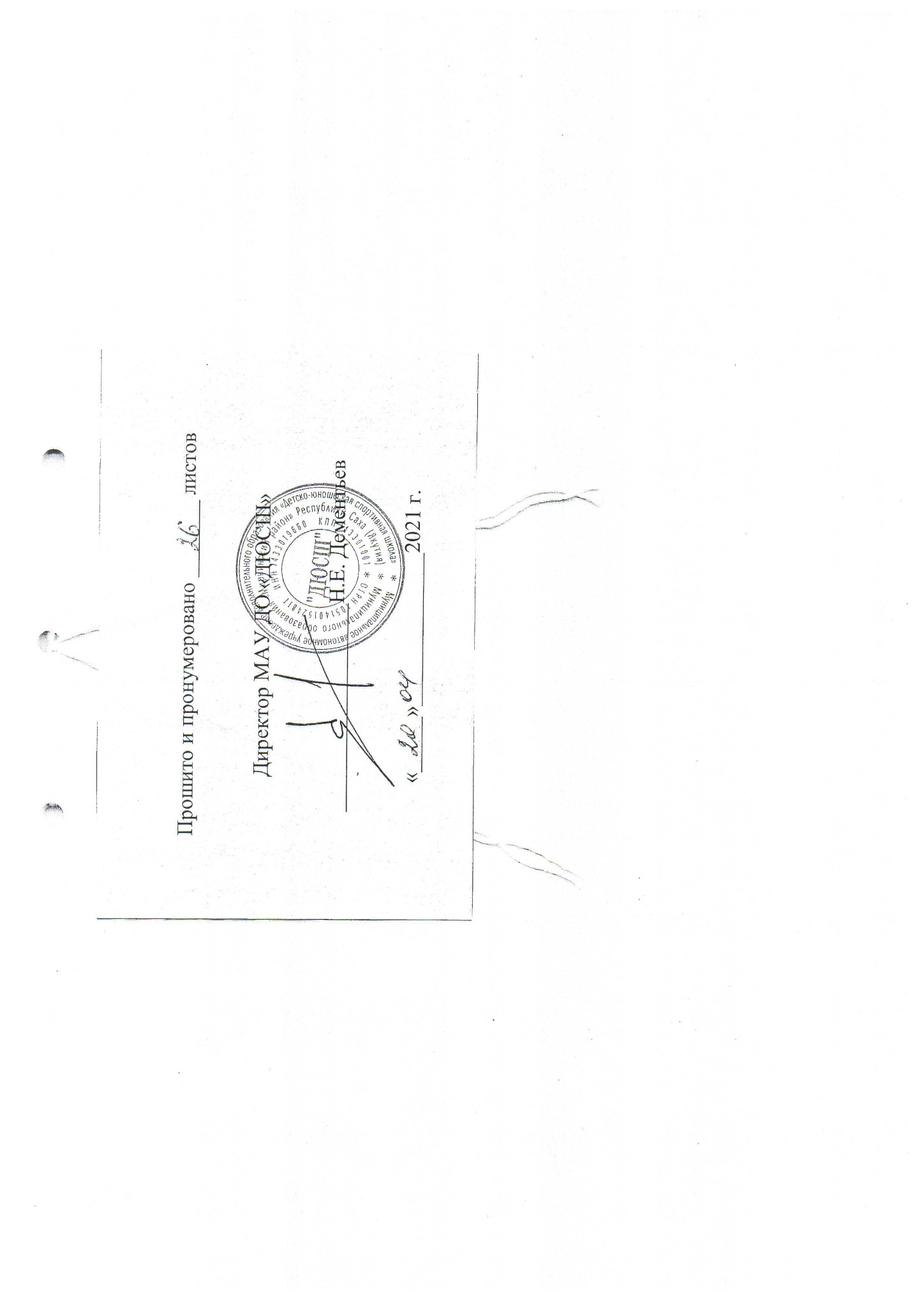 